ИзвещениеО внесении изменений в котировочную документацию № 019/ТВРЗ/2019Уважаемые господа!АО «ВРМ» в лице Тамбовского  ВРЗ АО «ВРМ» сообщает Вам о внесении изменений в котировочную документацию №  019/ТВРЗ/2019 на поставку пенопласта полистирольного   для нужд Тамбовского ВРЗ АО «ВРМ».1. Внести изменения в извещение о запросе котировок цен и изложить его в следующей редакции: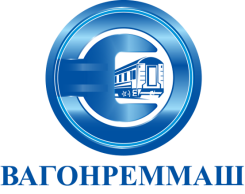 АКЦИОНЕРНОЕ ОБЩЕСТВО «ВАГОНРЕММАШ»Филиал Тамбовский вагоноремонтный завод392009, г. Тамбов, пл. Мастерских, д. 1тел. (4752) 44-49-59, факс 44-49-02, e-mail: tvrz@vagonremmash.ru        «Тамбовский ВРЗ АО «ВРМ» (далее – Заказчик) сообщает о проведении запроса котировок цен № 019/ТВРЗ/2019 с целью выбора организации на право заключения договора поставки пенопласта полистирольного для нужд Тамбовского ВРЗ АО «ВРМ»  в 2019 году.Котировочные заявки подаются в письменной форме в запечатанных конвертах до 10-00 часов московского времени «22» марта 2019г. по адресу: 392009, г. Тамбов, пл. Мастерских, д. 1.Организатором запроса котировок цен является Тамбовский ВРЗ АО «ВРМ» в лице отдела материально-технического обеспечения (далее Организатор).  Представитель Организатора, ответственный за проведение запроса котировок цен – Сычёва Анна Юрьевна, email: au.sicheva@vagonremmash.ru. Тел. (4752) 79-09-31 доб. 309.Извещение о проведении запроса котировок цен №019/ТВРЗ/2019 размещено на официальном сайте АО «ВРМ» www.vagonremmash.ru, (раздел «Тендеры»).Предметом запроса котировок цен является поставка пенопласта полистирольного  для нужд Тамбовского ВРЗ АО «ВРМ» в 2019 году.Начальная (максимальная) цена договора составляет:5 670 000 (пять миллионов шестьсот семьдесят тысяч) рублей  00 коп, без учета НДС;6 804 000 (шесть миллионов восемьсот четыре тысячи ) рублей  00 коп. с учетом всех налогов, включая НДС.Настоящим приглашаем Вас принять участие в запросе котировок цен на нижеизложенных условиях (прилагаются).»    2. Внести изменения в п.2.5. котировочной документации и изложить его в следующей редакции:«Котировочная заявка должна быть представлена до 10-00 часов московского времени «22» марта 2019 г. по адресу: 392009 г. Тамбов, пл. Мастерских, д. 1.    3.  Внести изменения в п.5.2. котировочной документации и изложить его в следующей редакции:               Рассмотрение котировочных заявок осуществляется экспертной группой совместно с организатором по адресу: 392009, г. Тамбов, пл. Мастерских, д.1, в 14-00 часов московского времени «22» марта 2019 г.    4. Внести изменения в п.5.8. котировочной документации и изложить его в следующей редакции:        Подведение итогов запроса котировок цен проводится по адресу: 392009,  г. Тамбов, пл. Мастерских, д.1 в 10-00 часов московского времени                       «25» марта 2019 г.»        «Тамбовский ВРЗ АО «ВРМ» (далее – Заказчик) сообщает о проведении запроса котировок цен № 019/ТВРЗ/2019 с целью выбора организации на право заключения договора поставки пенопласта полистирольного для нужд Тамбовского ВРЗ АО «ВРМ»  в 2019 году.Котировочные заявки подаются в письменной форме в запечатанных конвертах до 10-00 часов московского времени «22» марта 2019г. по адресу: 392009, г. Тамбов, пл. Мастерских, д. 1.Организатором запроса котировок цен является Тамбовский ВРЗ АО «ВРМ» в лице отдела материально-технического обеспечения (далее Организатор).  Представитель Организатора, ответственный за проведение запроса котировок цен – Сычёва Анна Юрьевна, email: au.sicheva@vagonremmash.ru. Тел. (4752) 79-09-31 доб. 309.Извещение о проведении запроса котировок цен №019/ТВРЗ/2019 размещено на официальном сайте АО «ВРМ» www.vagonremmash.ru, (раздел «Тендеры»).Предметом запроса котировок цен является поставка пенопласта полистирольного  для нужд Тамбовского ВРЗ АО «ВРМ» в 2019 году.Начальная (максимальная) цена договора составляет:5 670 000 (пять миллионов шестьсот семьдесят тысяч) рублей  00 коп, без учета НДС;6 804 000 (шесть миллионов восемьсот четыре тысячи ) рублей  00 коп. с учетом всех налогов, включая НДС.Настоящим приглашаем Вас принять участие в запросе котировок цен на нижеизложенных условиях (прилагаются).»    2. Внести изменения в п.2.5. котировочной документации и изложить его в следующей редакции:«Котировочная заявка должна быть представлена до 10-00 часов московского времени «22» марта 2019 г. по адресу: 392009 г. Тамбов, пл. Мастерских, д. 1.    3.  Внести изменения в п.5.2. котировочной документации и изложить его в следующей редакции:               Рассмотрение котировочных заявок осуществляется экспертной группой совместно с организатором по адресу: 392009, г. Тамбов, пл. Мастерских, д.1, в 14-00 часов московского времени «22» марта 2019 г.    4. Внести изменения в п.5.8. котировочной документации и изложить его в следующей редакции:        Подведение итогов запроса котировок цен проводится по адресу: 392009,  г. Тамбов, пл. Мастерских, д.1 в 10-00 часов московского времени                       «25» марта 2019 г.»        «Тамбовский ВРЗ АО «ВРМ» (далее – Заказчик) сообщает о проведении запроса котировок цен № 019/ТВРЗ/2019 с целью выбора организации на право заключения договора поставки пенопласта полистирольного для нужд Тамбовского ВРЗ АО «ВРМ»  в 2019 году.Котировочные заявки подаются в письменной форме в запечатанных конвертах до 10-00 часов московского времени «22» марта 2019г. по адресу: 392009, г. Тамбов, пл. Мастерских, д. 1.Организатором запроса котировок цен является Тамбовский ВРЗ АО «ВРМ» в лице отдела материально-технического обеспечения (далее Организатор).  Представитель Организатора, ответственный за проведение запроса котировок цен – Сычёва Анна Юрьевна, email: au.sicheva@vagonremmash.ru. Тел. (4752) 79-09-31 доб. 309.Извещение о проведении запроса котировок цен №019/ТВРЗ/2019 размещено на официальном сайте АО «ВРМ» www.vagonremmash.ru, (раздел «Тендеры»).Предметом запроса котировок цен является поставка пенопласта полистирольного  для нужд Тамбовского ВРЗ АО «ВРМ» в 2019 году.Начальная (максимальная) цена договора составляет:5 670 000 (пять миллионов шестьсот семьдесят тысяч) рублей  00 коп, без учета НДС;6 804 000 (шесть миллионов восемьсот четыре тысячи ) рублей  00 коп. с учетом всех налогов, включая НДС.Настоящим приглашаем Вас принять участие в запросе котировок цен на нижеизложенных условиях (прилагаются).»    2. Внести изменения в п.2.5. котировочной документации и изложить его в следующей редакции:«Котировочная заявка должна быть представлена до 10-00 часов московского времени «22» марта 2019 г. по адресу: 392009 г. Тамбов, пл. Мастерских, д. 1.    3.  Внести изменения в п.5.2. котировочной документации и изложить его в следующей редакции:               Рассмотрение котировочных заявок осуществляется экспертной группой совместно с организатором по адресу: 392009, г. Тамбов, пл. Мастерских, д.1, в 14-00 часов московского времени «22» марта 2019 г.    4. Внести изменения в п.5.8. котировочной документации и изложить его в следующей редакции:        Подведение итогов запроса котировок цен проводится по адресу: 392009,  г. Тамбов, пл. Мастерских, д.1 в 10-00 часов московского времени                       «25» марта 2019 г.»        «Тамбовский ВРЗ АО «ВРМ» (далее – Заказчик) сообщает о проведении запроса котировок цен № 019/ТВРЗ/2019 с целью выбора организации на право заключения договора поставки пенопласта полистирольного для нужд Тамбовского ВРЗ АО «ВРМ»  в 2019 году.Котировочные заявки подаются в письменной форме в запечатанных конвертах до 10-00 часов московского времени «22» марта 2019г. по адресу: 392009, г. Тамбов, пл. Мастерских, д. 1.Организатором запроса котировок цен является Тамбовский ВРЗ АО «ВРМ» в лице отдела материально-технического обеспечения (далее Организатор).  Представитель Организатора, ответственный за проведение запроса котировок цен – Сычёва Анна Юрьевна, email: au.sicheva@vagonremmash.ru. Тел. (4752) 79-09-31 доб. 309.Извещение о проведении запроса котировок цен №019/ТВРЗ/2019 размещено на официальном сайте АО «ВРМ» www.vagonremmash.ru, (раздел «Тендеры»).Предметом запроса котировок цен является поставка пенопласта полистирольного  для нужд Тамбовского ВРЗ АО «ВРМ» в 2019 году.Начальная (максимальная) цена договора составляет:5 670 000 (пять миллионов шестьсот семьдесят тысяч) рублей  00 коп, без учета НДС;6 804 000 (шесть миллионов восемьсот четыре тысячи ) рублей  00 коп. с учетом всех налогов, включая НДС.Настоящим приглашаем Вас принять участие в запросе котировок цен на нижеизложенных условиях (прилагаются).»    2. Внести изменения в п.2.5. котировочной документации и изложить его в следующей редакции:«Котировочная заявка должна быть представлена до 10-00 часов московского времени «22» марта 2019 г. по адресу: 392009 г. Тамбов, пл. Мастерских, д. 1.    3.  Внести изменения в п.5.2. котировочной документации и изложить его в следующей редакции:               Рассмотрение котировочных заявок осуществляется экспертной группой совместно с организатором по адресу: 392009, г. Тамбов, пл. Мастерских, д.1, в 14-00 часов московского времени «22» марта 2019 г.    4. Внести изменения в п.5.8. котировочной документации и изложить его в следующей редакции:        Подведение итогов запроса котировок цен проводится по адресу: 392009,  г. Тамбов, пл. Мастерских, д.1 в 10-00 часов московского времени                       «25» марта 2019 г.»        «Тамбовский ВРЗ АО «ВРМ» (далее – Заказчик) сообщает о проведении запроса котировок цен № 019/ТВРЗ/2019 с целью выбора организации на право заключения договора поставки пенопласта полистирольного для нужд Тамбовского ВРЗ АО «ВРМ»  в 2019 году.Котировочные заявки подаются в письменной форме в запечатанных конвертах до 10-00 часов московского времени «22» марта 2019г. по адресу: 392009, г. Тамбов, пл. Мастерских, д. 1.Организатором запроса котировок цен является Тамбовский ВРЗ АО «ВРМ» в лице отдела материально-технического обеспечения (далее Организатор).  Представитель Организатора, ответственный за проведение запроса котировок цен – Сычёва Анна Юрьевна, email: au.sicheva@vagonremmash.ru. Тел. (4752) 79-09-31 доб. 309.Извещение о проведении запроса котировок цен №019/ТВРЗ/2019 размещено на официальном сайте АО «ВРМ» www.vagonremmash.ru, (раздел «Тендеры»).Предметом запроса котировок цен является поставка пенопласта полистирольного  для нужд Тамбовского ВРЗ АО «ВРМ» в 2019 году.Начальная (максимальная) цена договора составляет:5 670 000 (пять миллионов шестьсот семьдесят тысяч) рублей  00 коп, без учета НДС;6 804 000 (шесть миллионов восемьсот четыре тысячи ) рублей  00 коп. с учетом всех налогов, включая НДС.Настоящим приглашаем Вас принять участие в запросе котировок цен на нижеизложенных условиях (прилагаются).»    2. Внести изменения в п.2.5. котировочной документации и изложить его в следующей редакции:«Котировочная заявка должна быть представлена до 10-00 часов московского времени «22» марта 2019 г. по адресу: 392009 г. Тамбов, пл. Мастерских, д. 1.    3.  Внести изменения в п.5.2. котировочной документации и изложить его в следующей редакции:               Рассмотрение котировочных заявок осуществляется экспертной группой совместно с организатором по адресу: 392009, г. Тамбов, пл. Мастерских, д.1, в 14-00 часов московского времени «22» марта 2019 г.    4. Внести изменения в п.5.8. котировочной документации и изложить его в следующей редакции:        Подведение итогов запроса котировок цен проводится по адресу: 392009,  г. Тамбов, пл. Мастерских, д.1 в 10-00 часов московского времени                       «25» марта 2019 г.»        «Тамбовский ВРЗ АО «ВРМ» (далее – Заказчик) сообщает о проведении запроса котировок цен № 019/ТВРЗ/2019 с целью выбора организации на право заключения договора поставки пенопласта полистирольного для нужд Тамбовского ВРЗ АО «ВРМ»  в 2019 году.Котировочные заявки подаются в письменной форме в запечатанных конвертах до 10-00 часов московского времени «22» марта 2019г. по адресу: 392009, г. Тамбов, пл. Мастерских, д. 1.Организатором запроса котировок цен является Тамбовский ВРЗ АО «ВРМ» в лице отдела материально-технического обеспечения (далее Организатор).  Представитель Организатора, ответственный за проведение запроса котировок цен – Сычёва Анна Юрьевна, email: au.sicheva@vagonremmash.ru. Тел. (4752) 79-09-31 доб. 309.Извещение о проведении запроса котировок цен №019/ТВРЗ/2019 размещено на официальном сайте АО «ВРМ» www.vagonremmash.ru, (раздел «Тендеры»).Предметом запроса котировок цен является поставка пенопласта полистирольного  для нужд Тамбовского ВРЗ АО «ВРМ» в 2019 году.Начальная (максимальная) цена договора составляет:5 670 000 (пять миллионов шестьсот семьдесят тысяч) рублей  00 коп, без учета НДС;6 804 000 (шесть миллионов восемьсот четыре тысячи ) рублей  00 коп. с учетом всех налогов, включая НДС.Настоящим приглашаем Вас принять участие в запросе котировок цен на нижеизложенных условиях (прилагаются).»    2. Внести изменения в п.2.5. котировочной документации и изложить его в следующей редакции:«Котировочная заявка должна быть представлена до 10-00 часов московского времени «22» марта 2019 г. по адресу: 392009 г. Тамбов, пл. Мастерских, д. 1.    3.  Внести изменения в п.5.2. котировочной документации и изложить его в следующей редакции:               Рассмотрение котировочных заявок осуществляется экспертной группой совместно с организатором по адресу: 392009, г. Тамбов, пл. Мастерских, д.1, в 14-00 часов московского времени «22» марта 2019 г.    4. Внести изменения в п.5.8. котировочной документации и изложить его в следующей редакции:        Подведение итогов запроса котировок цен проводится по адресу: 392009,  г. Тамбов, пл. Мастерских, д.1 в 10-00 часов московского времени                       «25» марта 2019 г.»        «Тамбовский ВРЗ АО «ВРМ» (далее – Заказчик) сообщает о проведении запроса котировок цен № 019/ТВРЗ/2019 с целью выбора организации на право заключения договора поставки пенопласта полистирольного для нужд Тамбовского ВРЗ АО «ВРМ»  в 2019 году.Котировочные заявки подаются в письменной форме в запечатанных конвертах до 10-00 часов московского времени «22» марта 2019г. по адресу: 392009, г. Тамбов, пл. Мастерских, д. 1.Организатором запроса котировок цен является Тамбовский ВРЗ АО «ВРМ» в лице отдела материально-технического обеспечения (далее Организатор).  Представитель Организатора, ответственный за проведение запроса котировок цен – Сычёва Анна Юрьевна, email: au.sicheva@vagonremmash.ru. Тел. (4752) 79-09-31 доб. 309.Извещение о проведении запроса котировок цен №019/ТВРЗ/2019 размещено на официальном сайте АО «ВРМ» www.vagonremmash.ru, (раздел «Тендеры»).Предметом запроса котировок цен является поставка пенопласта полистирольного  для нужд Тамбовского ВРЗ АО «ВРМ» в 2019 году.Начальная (максимальная) цена договора составляет:5 670 000 (пять миллионов шестьсот семьдесят тысяч) рублей  00 коп, без учета НДС;6 804 000 (шесть миллионов восемьсот четыре тысячи ) рублей  00 коп. с учетом всех налогов, включая НДС.Настоящим приглашаем Вас принять участие в запросе котировок цен на нижеизложенных условиях (прилагаются).»    2. Внести изменения в п.2.5. котировочной документации и изложить его в следующей редакции:«Котировочная заявка должна быть представлена до 10-00 часов московского времени «22» марта 2019 г. по адресу: 392009 г. Тамбов, пл. Мастерских, д. 1.    3.  Внести изменения в п.5.2. котировочной документации и изложить его в следующей редакции:               Рассмотрение котировочных заявок осуществляется экспертной группой совместно с организатором по адресу: 392009, г. Тамбов, пл. Мастерских, д.1, в 14-00 часов московского времени «22» марта 2019 г.    4. Внести изменения в п.5.8. котировочной документации и изложить его в следующей редакции:        Подведение итогов запроса котировок цен проводится по адресу: 392009,  г. Тамбов, пл. Мастерских, д.1 в 10-00 часов московского времени                       «25» марта 2019 г.»        «Тамбовский ВРЗ АО «ВРМ» (далее – Заказчик) сообщает о проведении запроса котировок цен № 019/ТВРЗ/2019 с целью выбора организации на право заключения договора поставки пенопласта полистирольного для нужд Тамбовского ВРЗ АО «ВРМ»  в 2019 году.Котировочные заявки подаются в письменной форме в запечатанных конвертах до 10-00 часов московского времени «22» марта 2019г. по адресу: 392009, г. Тамбов, пл. Мастерских, д. 1.Организатором запроса котировок цен является Тамбовский ВРЗ АО «ВРМ» в лице отдела материально-технического обеспечения (далее Организатор).  Представитель Организатора, ответственный за проведение запроса котировок цен – Сычёва Анна Юрьевна, email: au.sicheva@vagonremmash.ru. Тел. (4752) 79-09-31 доб. 309.Извещение о проведении запроса котировок цен №019/ТВРЗ/2019 размещено на официальном сайте АО «ВРМ» www.vagonremmash.ru, (раздел «Тендеры»).Предметом запроса котировок цен является поставка пенопласта полистирольного  для нужд Тамбовского ВРЗ АО «ВРМ» в 2019 году.Начальная (максимальная) цена договора составляет:5 670 000 (пять миллионов шестьсот семьдесят тысяч) рублей  00 коп, без учета НДС;6 804 000 (шесть миллионов восемьсот четыре тысячи ) рублей  00 коп. с учетом всех налогов, включая НДС.Настоящим приглашаем Вас принять участие в запросе котировок цен на нижеизложенных условиях (прилагаются).»    2. Внести изменения в п.2.5. котировочной документации и изложить его в следующей редакции:«Котировочная заявка должна быть представлена до 10-00 часов московского времени «22» марта 2019 г. по адресу: 392009 г. Тамбов, пл. Мастерских, д. 1.    3.  Внести изменения в п.5.2. котировочной документации и изложить его в следующей редакции:               Рассмотрение котировочных заявок осуществляется экспертной группой совместно с организатором по адресу: 392009, г. Тамбов, пл. Мастерских, д.1, в 14-00 часов московского времени «22» марта 2019 г.    4. Внести изменения в п.5.8. котировочной документации и изложить его в следующей редакции:        Подведение итогов запроса котировок цен проводится по адресу: 392009,  г. Тамбов, пл. Мастерских, д.1 в 10-00 часов московского времени                       «25» марта 2019 г.»